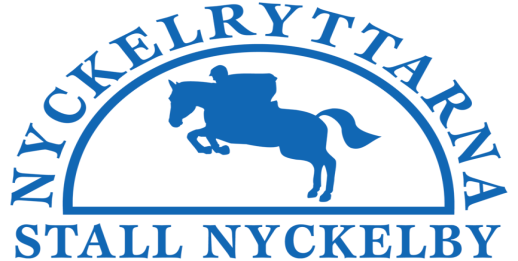 VISION:Föreningen Nyckelryttarna skall vara en av Östergötlands ledande ridsportföreningar med en god klubbanda, tävlingsverksamhet och utveckling på alla nivåerVERKSAMHETSIDÉ:Föreningen Nyckelryttarna ska vara en attraktiv och en välkänd ridsportförening som är öppen för alla. Föreningen arbetar med en god ekonomi i balans. Värdegrunden skall genomsyra allt arbete.VÄRDEGRUND:Vi tar ansvarVi tar ansvar för våra hästar och ser till att hästen finns i en säker miljö. 
Vi agerar om hästen far illa.Vi har god utrustning och säker hästhållningVi verkar för en ren idrottVi ser till att anläggningens trivselregler följsVi respekterarVi respekterar alla och lever som vi lär. Vi står upp när något är orätt.Vi pratar med varandra och inte om varandraAlla ska känna sig lika välkomna, oavsett på vilken nivå man befinner sig	Vi engagerarVårt engagemang för hästar och medmänniskor är vår drivkraft.Alla medlemmar ställer upp vid olika aktiviteter med ideellt arbeteAlla bidrar till ett positivt utvecklingsklimat i föreningenVi sprider glädjeVi sprider glädje och gemenskap i en trygg miljö.Vi hälsar på varandraVi har roligt tillsammans Vi är bäst tillsammansVi är schyssta och skapar förutsättningar för varandra att lyckas.Vi lyssnar på varandraVi gläds med varandra i framgång och stöttar i motgångMÅL 2023:Att ha en attraktiv ridskoleverksamhet tillsammans med Stall Nyckelbyatt öka antalet medlemmars engagemang vid föreningens aktiviteteratt föreningen i samarbete med Stall Nyckelby skall anordna och genomföra tävlingar för att få ha licensierade tävlingsryttareatt föreningen kan ställa upp i Ridsportallsvenskan med lag i alla divisioner.att våra sektioner/grupper skall driva sina områden självständigt inom föreningens mål och värderingaratt öka antal licensierade tävlingsryttareatt genomföra en aktivitet/clinic för våra medlemmaratt vi ska arbeta efter vår miljöpolicyatt arbeta efter miljöchecken vid tävlingaratt utveckla en gemensam hemsida för Föreningen och Stall NyckelbyVERKSAMHETSOMRÅDEN:Cafeteriasektion: Anordna förtäring vid olika aktiviteterTävlingssektion: Att inför tävling ansvara för sekretariat, anläggning, priser, material samt funktionärerUngdomssektion: 0-26 år. Anordna aktiviteter och avsuttna utbildningar för medlemmarna på och utanför anläggningen Arbetsgrupp: Strategiskt planera och sammanställa ridskoleverksamhet, aktiviteter som genomförs av Stall Nyckelby i samarbete med föreningenMer aktivt planera och genomföra vad vi kan göra på vår anläggning när det gäller miljö och hållbarhet. ( Miljömål 2023)